ПРОЕКТ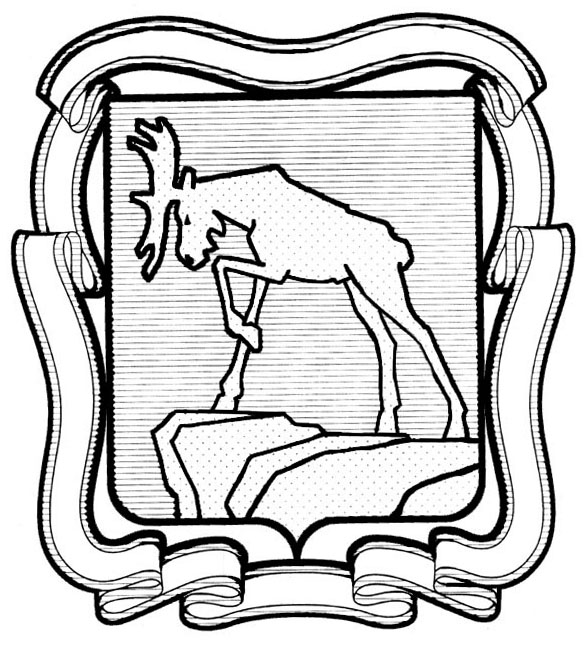 СОБРАНИЕ ДЕПУТАТОВ МИАССКОГО ГОРОДСКОГО ОКРУГА                                                         ЧЕЛЯБИНСКАЯ ОБЛАСТЬ     ________________________ СЕССИЯ СОБРАНИЯ ДЕПУТАТОВ МИАССКОГО ГОРОДСКОГО ОКРУГА ШЕСТОГО СОЗЫВАРЕШЕНИЕ №_____от  ___________ г.Рассмотрев предложение исполняющего обязанности Председателя Собрания депутатов Миасского городского округа С.А. Сесюнина   о внесении изменений в Решение Собрания депутатов Миасского городского округа от 06.03.2023г. г. № 21 «О возложении исполнения обязанностей Главы Миасского городского округа», учитывая рекомендации постоянной комиссии по вопросам экономической и бюджетной политики, в соответствии с постановлением Правительства Челябинской области от 30.12.2022 г. №801-П «О нормативах формирования расходов бюджетов городских округов (городских округов с внутригородским делением), муниципальных районов, внутригородских районов, городских и сельских поселений Челябинской области на оплату труда депутатов, выборных должностных лиц местного самоуправления, осуществляющих свои полномочия на постоянной основе, и муниципальных служащих на 2023 год», руководствуясь Федеральным законом от 06.10.2003 г. №131-ФЗ «Об общих принципах организации местного самоуправления в Российской Федерации» и Уставом Миасского городского округа, Собрание депутатов Миасского городского округаРЕШАЕТ:1. Внести изменения в Решение Собрания депутатов Миасского городского округа                от 06.03.2023г. г. №21 «О возложении исполнения обязанностей Главы Миасского городского округа», а именно: в пункте 3 слова: «в размере 135 457,00 рублей» изменить на слова: «в размере 149003,00 рубля, а слова  «от должностного оклада 26 133,00 рубля»  изменить на слова: «от должностного оклада 28747,00 рублей».  2. Настоящее Решение вступает в силу с момента принятия и распространяется на правоотношения, возникшие с 06.03.2023 года.3. Контроль исполнения настоящего Решения возложить на постоянную комиссию по вопросам экономической и бюджетной политики.Исполняющий обязанности Председателя Собрания депутатов                                                                    С.А. Сесюнин